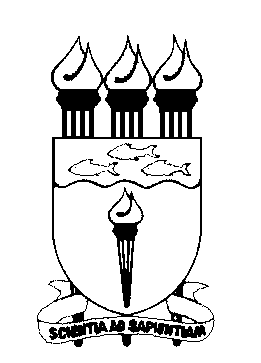 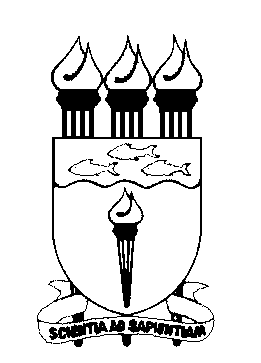 UNIVERSIDADE FEDERAL DE ALAGOAS- UFALInstituto de Psicologia/IPCOMISSÃO ELEITORAL INTERNA (2023)FORMULÁRIO DE INSCRIÇÃO DE CANDIDATOS POSTULANTES AOS CARGOS DE  COORDENADOR DE CURSO (BIÊNIO 2023-2025)*****  INSCRIÇÃO DE CHAPA  *****Nome : _____________________________________________________________Professor(a) da classe ______________________ SIAPE nº_____________com lotação na Unidade Acadêmica  ___________________________________________________________________________________________ eNome :_____________________________________________________________Professor(a) da classe ______________________ SIAPE nº_____________com lotação na Unidade Acadêmica  ___________________________________________________________________________________________vêm requerer à COMISSÃO ELEITORAL INTERNA a homologação de suas inscrições como candidatos(as), respectivamente, ao cargo de Corrdenador(a) e Vice-Coordenador(a)  do Curso de PSICOLOGIA/IP para o Biênio 2023-2025), no processo de consulta à Comunidade Universitária, oportunidade em que declaramos nossa expressa aceitação quanto às normas reguladoras deste certame.NOME DA CHAPA : ________________________________________	Nestes termos.	Aguardamos deferimento.Maceió-AL, ____ de Março de 2023. ____________________________________Candidato(a) à COORDENADOR ____________________________________Candidato(a) à Vice-coordernador